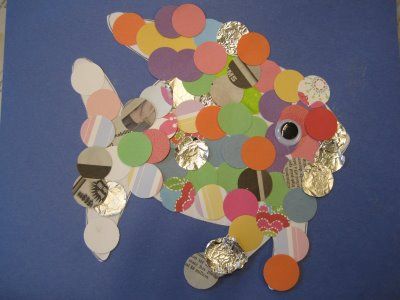 What is this type of artwork called?

Name an artist who creates this type of artwork:



Explain, using your green and gold words how you would create this image:1.2.3.4.5.Describe how you could change the composition of your image using different materials:Explain how you could alter the texture of your image:Explain how you would enhance the image by using more refined skills related to collage: